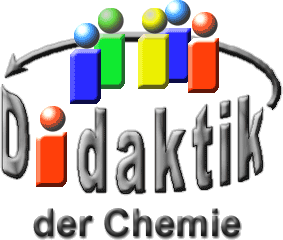 Seminar „Übungen im Vortragen – OC“Citratzyklus - 
Ablauf Bedeutung und RegulationDaniela Geis, SS 11Einstieg:Bereits im Altertum wusste man die Vorzöge von Arsen als Mord-Gift zu schätzen. Es ließ sich damals nur schwer nachweisen und die Symptome einer Arsen-Vergiftung sind sehr vielfältig. Was passiert im Körper bei einer Arsen-Vergiftung? Arsen greift in den zellulären Energie-Stoffwechsel ei, genauer in den Citratzyklus [1; 6; 7; 8]Der CitratzyklusDer Citratzyklus ist ein Teil des aeroben Stoffwechsels. Glucose wird in der Glykolyse über Pyruvat zu Acetyl-Coenzym A (Acetyl-CoA) abgebaut. Auch beim Abbau von Aminosäuren und Fettsäuren entsteht Acetyl-CoA. Dieses wird in den Citratzyklus eingespeist. Die Produkte des Citratzyklus werden schließlich in der Atmungskette zu Energie in Form von ATP umgewandelt.Ablauf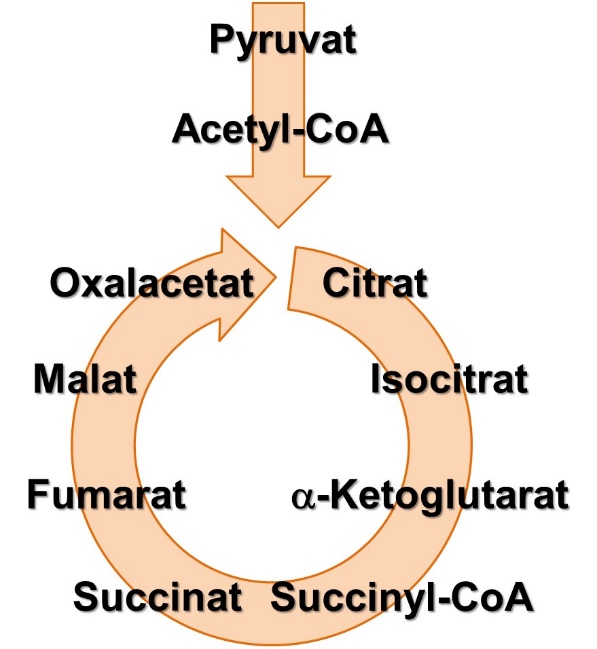 Abb. 1: Allgemeines Schema des CitratzyklusDie Umwandlung von Pyruvat in Acetyl-CoA verknüpft Glykolyse mit Citratzyklus. Der Zyklus umfasst 8 Schritte, jeder durch ein spezifisches Enzym katalysiert. Pro Durchgang treten zwei Kohlenstoff-Atome als Acetyl-Gruppe in den Zyklus ein, zwei andere Kohlenstoff-Atome verlassen ihn, vollständig oxidiert in Form von Kohlenstoffdioxid-Molekülen.Acetyl-Coenzym A überträgt seinen Acetyl-Rest auf Oxalacetat, wodurch das Namen gebende Citrat entsteht. Bei einer Arsen-Vergiftung wird das Enzym, welches diesen Reaktionsschritt katalysiert, gehemmt.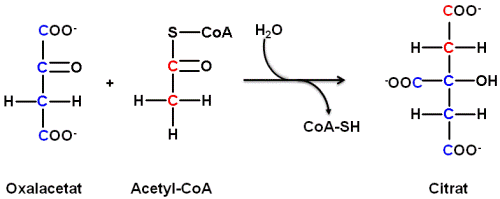 Abb. 2: Kondensation von Acetyl-CoA und Oxalacetat zu CitratCitrat wird in das isomere Isocitrat umgewandelt. Dieses wird im nächsten Schritt oxidiert und anschließend decarboxyliert. Es entsteht alpha-Ketoglutarat.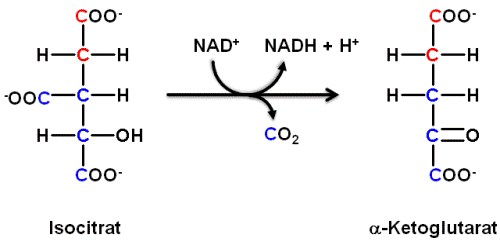 Abb. 3: Erste oxidative Decarboxylierungalpha-Ketoglutarat reagiert in einer weiteren oxidativen Decarboxylierung zu Succinyl-CoA. Auch dieser Reaktionsschritt wird durch Arsen gehemmt.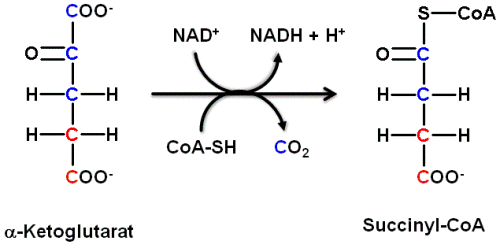 Abb. 4: Zweite oxidative DecarboxylierungDie folgenden vier Schritte dienen der Regeneration von Oxalacetat [3; 4; 5]BedeutungDer Citratzyklus ist die gemeinsame Endstrecke für den Abbau aller Nahrungsstoffe [2].Amphibole FunktionEinige Metabolite des Citratzyklus sind wieder Substrate für z. B. die Gluconeogenese, die Fettsäure-Synthese, die Aminosäure-Synthese, usw. [2]Tab. 1: Amphibole Funktion des CitratzyklusEnergie-BilanzDer Citratzyklus ist ein zentraler Stoffwechsel-Weg zur Energie-Gewinnung aus verschiedenen zellulären Brennstoffen, die Kohlehydrate, Fettsäuren und Aminosäuren umfassen. Eine Runde des Zyklus liefert 3 Moleküle NADH, ein Molekül FADH2 sowie ein Molekül GTP. Diese Produkte des Citratzyklus werden in der Atmungskette zu insgesamt 12 Molekülen ATP umgewandelt – der Energiespeicher-Verbindung des Körpers [1].RegulationDa der Citratzyklus maßgeblich für die Energie-Bereitstellung des Körpers verantwortlich ist, muss er genau reguliert werden.Zu den Hemmstoffen zählen Acetyl-CoA, Citrat sowie NADH. Hier wird das Prinzip der Endprodukt-Hemmung ausgenützt. Sowohl Acetyl-CoA als auch Citrat werden im Citratzyklus gebildet. Laufen die Reaktionen zu schnell ab, hemmen die gebildeten Produkte ihre Produktion.Aktivatoren sind  und ADP.  ist der auslösende Stoff einer Muskel-Kontraktion, die Energie benötigt. Gleichzeitig sorgt  für die Bereitstellung der benötigten Energie [1].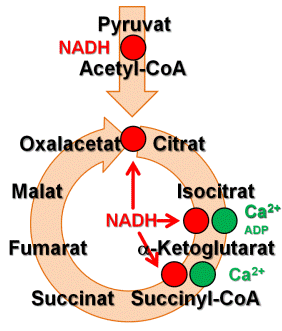 Abb. 5: Regulation des Citratzyklus.
Rote Punkte: Hemmstellen, Grüne Punkte: AktivierungsstellenZusammenfassung:Der Citratzyklus gilt als die „Drehscheibe des zellulären Stoffwechsels“ [2]Der Citratzyklus wirkt wie ein Katalysator: Oxalacetat wird im ersten Schritt verbraucht und im letzten Schritt wieder regeneriertPro runde entstehen drei Moleküle NADH, ein Molekül FADH2 sowie ein Molekül GTP. Diese werden in die Atmungskette eingespeist und zu 12 Molekülen ATP umgewandeltDie Intermediate des Citratzyklus sind gleichzeitig Vorstufen für die Biosynthese anderer VerbindungenQuellen:Beck-Sickinger, Hahn (Hrsg): Lehrbuch der Biochemie. Wiley-VCH Verlag: Weinheim, 2002Karlson: Kurzes Lehrbuch der Biochemie für Mediziner und Naturwissenschaftler. Thieme Verlag: StuttgartCampbell, Reece: Biologie. Verlag Pearson Studium: München, 2011http://www.biochem.mpg.de/en/eg/oesterhelt/grininger/teaching/Downloads/Woche_11_post.pdf ;(21.05.2011)http://pharmazie.heimat.eu/downloads/5semester/biochemie/citratzyklus2.pdf (21.05.2011)http://www.naturheilpraxis-hollmann.de/Arsen.htm (05.06.2011)http://en.wikipedia.org/wiki/Arsenic (05.06.2011)http://www.lenntech.de/pse/wasser/arsen/arsen-und-wasser.htm (04.06.2011)Metabolite des
CitratzyklusNeue
SubstrateCitratFettsäuren, Cholesterinalpha-KetoglutaratAminosäurenSuccinyl-CoAPorphyrine
(Biosynthese von Hämoglobin)MalatGlucoseOxalacetatAminosäuren